ส่วนที่ 1บทนำข้อมูลโรงเรียน1. ข้อมูลทั่วไป 	ประวัติของโรงเรียน 	คณะกรรมการการศึกษาโรงเรียนบ้านไร่เก่าสามร้อยยอด ร่วมกับพ่อค้าประชาชน ในตำบลไร่เก่า และตำบลไร่ใหม่ ได้เสนอต่อกรมสามัญศึกษา ขอตั้งโรงเรียนมัธยมศึกษาประจำตำบลไร่เก่า อำเภอปราณบุรี จังหวัดประจวบคีรีขันธ์ โดยร่วมมือกันสละเงินซื้อที่ดิน 38 ไร่ 1 งาน 1 ตารางวา เป็นเงิน ทั้งสิ้น 320,000 บาท (สามแสนสองหมื่นบาทถ้วน) และสร้างอาคารเรียนชั่วคราว 6 ห้องเรียน 1 หลัง เป็นเงิน 36,000 บาท ซึ่งกรมสามัญศึกษาพิจารณาแล้วประกาศตั้งโรงเรียนมัธยมศึกษาอย่างเป็น ทางการเมื่อวันที่ 18 มิถุนายน 2518 โดยใช้ชื่อว่า“ โรงเรียนไร่เก่าวิทยา” ซึ่งเป็นชื่อของตำบลที่ตั้ง แต่ต่อมาพิจารณาว่า ชาวตำบลไร่ใหม่ ก็มีส่วนร่วมในการก่อตั้ง โรงเรียนด้วย จึงเปลี่ยนชื่อใหม่เป็น “โรงเรียนสามร้อยยอดวิทยาคม” และใช้มาจนทุกวันนี้ 	ปีงบประมาณ 2518 เป็นปีแรกที่ทำการสอน เปิดสอนในระดับชั้นมัธยมศึกษาตอนต้น (มศ.1-มศ.3) แบบสหศึกษา กรมสามัญศึกษาได้แต่งตั้ง ว่าที่ ร.ต.บุญชวน ยี่สาร ผู้ช่วยอาจารย์ใหญ่โรงเรียนเมืองปราณบุรี อำเภอปราณบุรี จังหวัดประจวบคีรีขันธ์ มาดำรงตำแหน่งครูใหญ่ โดยอาศัยเรียนที่โรงเรียนบ้านไร่เก่าสามร้อยยอด 	ปีงบประมาณ 2519 ได้ย้ายมาอยู่ที่ที่ประชาชนซื้อที่ดินและสร้างอาคารชั่วคราวให้ 	ปี พ.ศ. 2527 เปิดสอนระดับมัธยมศึกษาตอนปลายโดยมีการเรียนการสอนตั้งแต่ชั้นมัธยมศึกษาปีที่ 1-6 	ปี พ.ศ. 2546 เปิดสอนหลักสูตรโครงการโรงเรียนสองภาษา (English Program) ในระดับชั้นมัธยมศึกษาตอนต้น (มัธยมศึกษาปีที่ 1-3) 	ปี พ.ศ. 2549 เปิดสอนหลักสูตรภาษาจีน เป็นวิชาเพิ่มเติมในช่วงชั้นที่ 3 (ชั้นมัธยมศึกษาปีที่ 1-3)     	ปี 2555 คุณพิบูลย์-คุณอิม สุกิจปาณีนิจ มอบที่ดินให้โรงเรียน 8 ไร่ 70 ตารางวา คุณสกนธ์ ตาลต้นโต มอบที่ดินให้ 2 งาน รวมมีที่ดิน 52 ไร่ 3 งาน 71 ตารางวา 	ปัจจุบันโรงเรียนสามร้อยยอดวิทยาคมเป็นโรงเรียนประจำอำเภอสามร้อยยอด จังหวัดประจวบคีรีขันธ์ เปิดสอนตั้งแต่ ม.1-ม.6 มีเนื้อที่ 52 ไร่ 3 งาน 71 ตารางวา มีข้าราชการครู จำนวน 69 คน พนักงานราชการ 1 คน, ครูอัตราจ้าง แบ่งเป็นครูไทยจำนวน 5 คน และครูชาวต่างชาติตาม โครงการโรงเรียนสองภาษาจำนวน 7 คน และครูอาสาสมัครชาวจีน 1 คน มีนักเรียน ชั้นมัธยมศึกษาปีที่ 1-6 จำนวน 1,536 คน และมีห้องเรียนจำนวน 41 ห้องเรียน สังกัดสำนักงานเขตพื้นที่การศึกษามัธยมศึกษา เขต 10 สำนักงานคณะกรรมการการศึกษาขั้นพื้นฐาน กระทรวงศึกษาธิการสัญลักษณ์ ปรัชญา คำขวัญ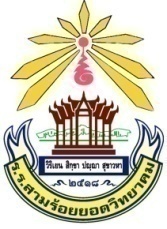 
ตราประจำโรงเรียน	

นามย่อ			ส.ว.รูปพระที่นั่ง		คือพระที่นั่งคูหาคฤหาสน์ เป็นรูปพระที่นั่งในถ้ำพระยานคร อยู่ในอุทยานแห่งชาติเขาสามร้อยยอดและใช้เป็นสัญลักษณ์ประจำจังหวัดประจวบคีรีขันธ์ทิวเขาสามร้อยยอด	เป็นทิวเขาในเขตอุทยานแห่งชาติเขาสามร้อยยอดและ      			เป็นทิวเขาที่สำคัญของจังหวัดประจวบคีรีขันธ์                                          ๒๕๑๘			หมายถึงปีที่ก่อตั้งโรงเรียนสามร้อยยอดวิทยาคมสีประจำโรงเรียน	            น้ำเงิน – เหลืองน้ำเงิน   หมายถึง   ความมั่นคง ความเข้มแข็งเหลือง   หมายถึง   ความรุ่งเรือง  ความรุ่งโรจน์ปณิธาน			วิชาการก้าวไกล งานวิจัยก้าวหน้า ส่งเสริมการกีฬา     			รักษาสิ่งแวดล้อม  งามพร้อมคุณธรรมน้ำใจคติพจน์			“ วิริเยน  สิกขา  ปัญญา  สุขาวหา ”การศึกษาเล่าเรียน  ด้วยความเพียร  นำปัญญาและความสุขมาให้คำขวัญ			วิชาการ  งานพัฒนา  สามัคคี  มีวินัย  ใฝ่คุณธรรมต้นไม้ประจำโรงเรียน	ต้นราชพฤกษ์  (คูน)    หมายถึง   ความสดใสพระพุทธรูปประจำโรงเรียน    พระพุทธมุนีศรีชนะไพบูลย์         2. สภาพปัจจุบัน               2.1 สรุปผลการประเมินคุณภาพการศึกษาระดับชาติ (O-NET) ปีการศึกษา 25582.2 ผลการประเมินคุณภาพการศึกษาระดับชาติ(O-NET) ปีการศึกษา 2558 ชั้นมัธยมศึกษาปีที่ 32.3 ผลการประเมินคุณภาพการศึกษาระดับชาติ (O-NET) ปีการศึกษา 2557 ชั้นมัธยมศึกษาปีที่ 63. การจัดการศึกษาโครงสร้างเวลาเรียนระดับชั้นมัธยมศึกษาตอนต้นและตอนปลาย	หลักสูตรแกนกลางการศึกษาขั้นพื้นฐาน  พุทธศักราช 2551  กำหนดกรอบโครงสร้าง  เวลาเรียน  ดังนี้4. ระบบโครงสร้างการบริหาร   ปัจจุบันโรงเรียนสามร้อยยอดวิทยาคมมีคณะผู้บริหาร ดังนี้	  	1) นายเธียรชัย  แสงชาตรี  ผู้อำนวยการโรงเรียน วุฒิการศึกษาสูงสุด ศึกษาศาสตร-มหาบัณฑิต  (ศษ.ม.) สาขาบริหารการศึกษา	2) นายจรอ  โมกข์บุรุษ  รองผู้อำนวยการโรงเรียน วุฒิการศึกษาสูงสุด ครุศาสตร-มหาบัณฑิต (ค.ม.) สาขาบริหารการศึกษา5. ข้อมูลจำนวนบุคลากรและนักเรียน ปีการศึกษา 2559
   5.1 ข้อมูลบุคลากรทั้งหมด5.2 ข้อมูลจำนวนนักเรียน   5.3 ข้อมูลอาคารสถานที่ 	อาคารประกอบ ได้แก่ อาคารอุตสาหกรรมไฟฟ้าผ้าและอาหาร 1 หลัง  อาคารเกษตรและศิลปะ 1 หลัง อาคารเรือนพยาบาล  1  หลัง โรงอาหาร  1 หลัง6. ผลงานดีเด่นของโรงเรียน ครู และนักเรียน
    ผลงานดีเด่นของโรงเรียน	1) โครงการธรรมจารีชนะเลิศยอดเยี่ยม จากสำนักงานเขตพื้นที่การศึกษามัธยมศึกษา เขต 10 	2) ชนะเลิศการประกวดชมรมโครงการ To Be Number One จากจังหวัดประจวบคีรีขันธ์ 	3) โรงเรียนต้นแบบการใช้หลักสูตรแกนกลางการศึกษาขั้นพื้นฐาน พุทธศักราช 2551 จากกระทรวงศึกษาธิการ 	4) โครงการระบบดูแลช่วยเหลือนักเรียนระดับดีเด่น จากสำนักงานเขตพื้นที่การศึกษามัธยมศึกษา เขต 10 	5) เข้าร่วมโครงการพัฒนาความฉลาดทางสุขภาวะ ปี 2554 – 2555 จากมูลนิธิเพื่อพัฒนาการศึกษาไทย 	6) สถานศึกษาดีเด่นด้านดนตรีไทยและดนตรีพื้นบ้าน ประจำปี 2559 	7) ชนะเลิศขบวนพาเหรดและกองเชียร์การแข่งขันกีฬานักเรียน จากองค์การบริหารส่วนจังหวัดประจวบคีรีขันธ์ ครั้งที่ 6 ประจำปี 2559 	8) สถานศึกษาที่มีระบบการประกันคุณภาพภายในของสถานศึกษาในระดับดีเยี่ยม จากสำนักงานเขตพื้นที่การศึกษามัธยมศึกษา เขต 10   ผลงานดีเด่นของผู้บริหารและครูผลงานดีเด่นของนักเรียนรายละเอียดการจัดสรรงบประมาณเพื่อบริหารการศึกษาตามแผนปฏิบัติการ  ประจำปีงบประมาณ 2560ยอดงบประมาณที่คาดหมาย (นักเรียนปัจจุบัน 1,536 คน ข้อมูล ณ วันที่ 10 มิถุนายน 2559)นักเรียน ม.ต้น		928 คน	หัก 5% ( 46 คน) 	= 882 	คนนักเรียน ม.ปลาย		608  คน	หัก 5% ( 30 คน) = 578 	คน1. เงินงบประมาณ    1.1 เงินอุดหนุนรายหัว1.1.1 ม.ต้น 882 x 3,500			เป็นเงิน 		3,087,000		บาท1.1.2 ม.ปลาย 578 x 3,800 		เป็นเงิน 		2,196,400		บาท                                                                                 (5,283,400)1.1.3 เงินอุดหนุนปัจจัยพื้นฐานนักเรียนยากจน	เป็นเงิน		  417,000	           บาทรวมเป็นเงิน	5,700,400		บาท   1.2 เงินเรียนฟรี 15 ปี (กิจกรรมพัฒนาผู้เรียน)1.2.1 ม.ต้น  882 x 880 			เป็นเงิน	    	776,160 		บาท1.2.2 ม.ปลาย 578 x 950 			เป็นเงิน	    	549,100			บาท 	1.2.3 เหลือจ่าย ปี 2559			เป็นเงิน              311,700	                       บาท	รวมเป็นเงิน        1,636960		บาท2. เงินรายได้สถานศึกษา   2.1 เงินรายได้สถานศึกษา โครงการ English Program  2.1.1 นักเรียน EP 95 คน คนละ 36,000 บาท	   	เป็นเงิน	    3,420,000     		บาท 2.1.2 นักเรียน MEP  30 คน คนละ  20,000 บาท        เป็นเงิน        600,000		บาท 2.1.3 นักเรียน Intensive 463 คน คนละ 3,000 บาท	เป็นเงิน      1,389,000       	บาท						     รวมเป็นเงิน        5,409,000      	บาท    2.2 เงินโครงการระดมทรัพยากรฯ ปีการศึกษา 2560 ม.ต้น และ ม.ปลาย จำนวน 1,500 คน		เป็นเงิน 	   1,500,000        	บาท                                             	   2.3   เงินรายได้จากร้านค้าและสวัสดิการ                            เป็นเงิน        300,000		บาท
รายละเอียดการจัดสรรงบประมาณ     ปีงบประมาณ  2560     เป็นดังนี้เงินอุดหนุน1. เงินงบประมาณ  (เงินอุดหนุนรายหัว) 			เป็นเงิน 		5,283,400          บาท2. การดำเนินงาน    2.1 ค่าใช้จ่ายส่วนรวมกลาง   				จำนวนเงิน   	3,600,120	บาท โครงการ/งานฝ่ายวิชาการ             			จำนวนเงิน   	1,009,968	บาท   2.3 โครงการ/งานฝ่ายบริหารทั่วไปและฝ่ายอำนวยการ   		จำนวนเงิน    	  589,148	บาท   2.4  งบสำรองจ่าย	 		 		จำนวนเงิน   	  84,164		บาท      รวมจำนวนเงิน      	5,283,400	บาท   2.5 สัดส่วนการจัดสรรงบประมาณ        โครงการ/งานฝ่ายวิชาการ : โครงการ/งานฝ่ายบริหารทั่วไปและฝ่ายอำนวยการ : งบสำรองจ่าย  									60 : 35 : 53. โครงการ/งานที่ดำเนินการและยอดเงินที่ขออนุมัติในแต่ละฝ่ายเป็นดังนี้   3.1.ค่าใช้จ่ายส่วนกลางรวม3.2 ฝ่ายวิชาการ 	3.3.ฝ่ายบริหารทั่วไป  	3.4 ฝ่ายอำนวยการ 	3.5 งบสำรองจ่าย			จำนวนเงิน  	84,164  		บาท
เงินเรียนฟรี 15 ปี (กิจกรรมพัฒนาผู้เรียน) ม.ต้น  882 x 880 			เป็นเงิน	    	776,160 		บาท ม.ปลาย 578 x 950 			เป็นเงิน	    	549,100			บาท 	เหลือจ่าย ปี 59				เป็นเงิน	            311,700		บาทรวมเป็นเงิน       1,636,960		บาท1. เงินโครงการระดมทรัพยากรฯ ปีการศึกษา 2560 ม.ต้น และ ม.ปลาย จำนวน 1,500 คน	            	   1,500,000        	บาท   2. เงินรายได้จากร้านค้าและสวัสดิการ                                                300,000		บาท
							รวม          1,800,000                  บาทสาระวิชาผล O-NET เฉลี่ย ปีการศึกษา 2558ผล O-NET เฉลี่ย ปีการศึกษา 2558ผล O-NET เฉลี่ย ปีการศึกษา 2558ผล O-NET เฉลี่ย ปีการศึกษา 2558เปรียบเทียบผล O-NET กับปีการศึกษาที่ผ่านมาเปรียบเทียบผล O-NET กับปีการศึกษาที่ผ่านมาเปรียบเทียบผล O-NET กับปีการศึกษาที่ผ่านมาหมายเหตุสาระวิชาร้อยละนักเรียนชั้นม.3ที่ผ่านเกณฑ์ดีร้อยละนักเรียนชั้นม.6ที่ผ่านเกณฑ์ดีร้อยละเฉลี่ยของนักเรียน  ชั้นม.3และม.6ที่ผ่านเกณฑ์fu5 คะแนน(.63 คะแนน/กลุ่มสาระ)ร้อยละเฉลี่ยของนักเรียนที่ผ่านเกณฑ์ ดีปีการศึกษา2557ร้อยละเฉลี่ยของนักเรียนที่ได้ระดับดีปีการศึกษา2558+สูงขึ้น-ต่ำลงหมายเหตุคณิตศาสตร์37.4536.5437.000.7436.8537.000.501.24ภาษาไทย50.9456.7353.831.0856.9653.830.001.08วิทยาศาสตร์38.2038.4638.330.7740.4838.330.000.77สังคมศึกษาฯ40.4547.1243.780.8842.0143.780.501.38ภาษาอังกฤษ44.5741.8343.200.8643.2343.200.000.86เฉลี่ยร้อยละ42.3244.1343.2343.9143.23รวมคะแนน1.005.32สาระวิชาจำนวนนักเรียนที่เข้าสอบคะแนนเฉลี่ยเฉลี่ยร้อยละขีดจำกัดล่างระดับประเทศจำนวนและร้อยละของนักเรียนที่ได้ระดับดี(เท่ากับขีดจำกัดล่างขึ้นไป)จำนวนและร้อยละของนักเรียนที่ได้ระดับดี(เท่ากับขีดจำกัดล่างขึ้นไป)สาระวิชาจำนวนนักเรียนที่เข้าสอบคะแนนเฉลี่ยเฉลี่ยร้อยละขีดจำกัดล่างระดับประเทศจำนวน/คนร้อยละคณิตศาสตร์26731.3913.0032.3510037.45ภาษาไทย26742.649.2742.6113650.94วิทยาศาสตร์26735.0311.1937.5910238.20สังคมศึกษาฯ26743.7211.08  46.2010840.45ภาษาอังกฤษ26731.2311.1030.5811944.57เฉลี่ย42.32สาระวิชาจำนวนนักเรียนที่เข้าสอบคะแนนเฉลี่ยเฉลี่ยร้อยละขีดจำกัดล่างระดับประเทศจำนวนและร้อยละของนักเรียนที่ได้ระดับดี(เท่ากับขีดจำกัดล่างขึ้นไป)จำนวนและร้อยละของนักเรียนที่ได้ระดับดี(เท่ากับขีดจำกัดล่างขึ้นไป)สาระวิชาจำนวนนักเรียนที่เข้าสอบคะแนนเฉลี่ยเฉลี่ยร้อยละขีดจำกัดล่างระดับประเทศจำนวน/คนร้อยละคณิตศาสตร์20824.539.0326.537636.54ภาษาไทย20850.6312.8449.3011856.73วิทยาศาสตร์20831.916.4133.378038.46สังคมศึกษาฯ20839.027.0839.679847.12ภาษาอังกฤษ20823.556.5924.938741.83เฉลี่ย44.13กลุ่มสาระการเรียนรู้/กิจกรรมเวลาเรียนเวลาเรียนเวลาเรียนเวลาเรียนกลุ่มสาระการเรียนรู้/กิจกรรมระดับมัธยมศึกษาตอนต้นระดับมัธยมศึกษาตอนต้นระดับมัธยมศึกษาตอนต้นระดับมัธยมศึกษาตอนปลายกลุ่มสาระการเรียนรู้/กิจกรรมม.1ม.2ม.3ม.4-6 กลุ่มสาระการเรียนรู้ภาษาไทย120 (3 นก.)120 (3 นก.)120 (3 นก.)240 (6 นก.)คณิตศาสตร์120 (3 นก.)120 (3 นก.)120 (3 นก.)240 (6 นก.)วิทยาศาสตร์120 (3 นก.)120 (3 นก.)120 (3 นก.)240 (6 นก.)สังคมศึกษา ศาสนา และวัฒนธรรม  O ประวัติศาสตร์  O หน้าที่พลเมือง (เพิ่มเติม)  O ศาสนา ศีลธรรม จริยธรรม  O หน้าที่พลเมือง วัฒนธรรม      และการดำเนิน  ชีวิตในสังคม  O เศรษฐศาสตร์  O ภูมิศาสตร์160 (4 นก.)40 (1 นก.)40 (พต.1 นก.)160 (4นก.)40 (1 นก.)40 (พต.1 นก.)120 (3 นก.)160 (4นก.)40 (1 นก.)40 (พต.1 นก.)120 (3 นก.)320 (8 นก.)80 (2 นก.)40 (พต.1 นก.)240 (6 นก.)สุขศึกษาและพลศึกษา80 (2 นก.)80 (2 นก.)80 (2 นก.)120 (3 นก.)ศิลปะ80 (2 นก.)80 (2 นก.)80 (2 นก.)120 (3 นก.)การงานอาชีพและเทคโนโลยี80 (2 นก.)80 (2 นก.)80 (2 นก.)120 (3 นก.)ภาษาต่างประเทศ120 (3 นก.)120 (3 นก.)120 (3 นก.)240 (6 นก.)รวมเวลาเรียน (พื้นฐาน)880 (22 นก.)880 (22 นก.)880 (22 นก.)1,640 (41 นก.) กิจกรรมพัฒนาผู้เรียน120120120360 รายวิชา/กิจกรรมที่สถานศึกษาจัดเพิ่มเติมตามความพร้อมและจุดเน้นปีละไม่น้อยกว่า 200 ชั่วโมงปีละไม่น้อยกว่า 200 ชั่วโมงปีละไม่น้อยกว่า 200 ชั่วโมงไม่น้อยกว่า 1,600 ชั่วโมงรวมเวลาเรียนทั้งหมดไม่น้อยกว่า 1,200 ชั่วโมง/ปีไม่น้อยกว่า 1,200 ชั่วโมง/ปีไม่น้อยกว่า 1,200 ชั่วโมง/ปีรวม 3 ปี ไม่น้อยกว่า3,600 ชั่วโมงประเภทบุคลากรเพศเพศรวมระดับการศึกษาสูงสุดระดับการศึกษาสูงสุดระดับการศึกษาสูงสุดประเภทบุคลากรชายหญิงรวมต่ำกว่า ป.ตรีป.ตรีสูงกว่า ป.ตรีผู้อำนวยการ1-1--1รองผู้อำนวยการ1-1--1ครูประจำการ26467215021ครูอัตราจ้าง358-8-พนักงานราชการ1-1-1-ครูต่างชาติ448-71พนักงานธุรการ16716-นักการ-ภารโรง2-22--พนักงานขับรถ2-22--พนักงานรักษาความปลอดภัย2-22--แม่บ้าน-444--รวม4365109127224ระดับชั้นจำนวนห้องชายหญิงรวมมัธยมศึกษาปีที่ 18155183338มัธยมศึกษาปีที่ 28145138284มัธยมศึกษาปีที่ 38139167306มัธยมศึกษาปีที่ 4693113206มัธยมศึกษาปีที่ 5692122214มัธยมศึกษาปีที่ 6667121188รวม426918441,536อาคารจำนวน (หลัง)อาคารเรียน6อาคารประกอบ4หอประชุม2ประเภทระดับรางวัล/ชื่อรางวัลที่ได้รับหน่วยงานที่มอบรางวัลสถานศึกษาโรงเรียนสามร้อยยอดวิทยาคม- ผ่านการประเมินรอบ 3 จาก สมศ.
- ผ่านการประเมินระบบประกันคุณภาพระดับดีเด่น- การแข่งขันกีฬาเยาวชนฟุตบอล อายุไม่เกิน 15 ปี ชนะเลิศ- สถานศึกษาวิชาทหารที่ให้การสนับสนุนการฝึกวิชาทหารดีเยี่ยมสมควรแก่การยกย่อง- รางวัลระดับเหรียญทองประเภทสถานศึกษาที่มีวิธีปฏิบัติที่ดีเลิศ (Best Practice) ด้าน “การพัฒนาระบบดูแลช่วยเหลือนักเรียน”- สมศ.- สพม.10 อ.สามร้อยยอด- มณฑลทหารบกที่ 15- สพม.10 อ. สามร้อยยอดผู้บริหารนายเธียรชัย  แสงชาตรีนางธารทิพย์ เสาหงษ์รางวัลผู้บริหารดีเด่นหนึ่งแสนครูดีรางวัลรองผู้บริหารโรงเรียนดีเด่นคุรุสภาจังหวัด
ประจวบคีรีขันธ์ครูนายนิสอุสมาน อูมานางวานิตา  อูมานางกรนันท์  คงอยู่สุขนางสาวสายฝน  ศรีรอดนางพรทิพย์ มาระสินนางสาวทยากร ศักดิ์ศรีเท้านางณัฐิกา  ปัตยุรักษ์นายบุญเจือ  บุญเกิดรางวัลหนึ่งแสนครูดีรางวัลหนึ่งแสนครูดีรางวัลหนึ่งแสนครูดีรางวัลหนึ่งแสนครูดีรางวัลหนึ่งแสนครูดีรางวัลหนึ่งแสนครูดีรางวัลหนึ่งแสนครูดีรางวัลลูกจ้างประจำดีเด่นคุรุสภาจังหวัดประจวบคีรีขันธ์หมวดหมู่รายการคะแนนเหรียญอันดับนักเรียนครูสังคมศึกษา ศาสนาและวัฒนธรรมภาพยนตร์สั้นม.4-ม.683.5ทอง141. นางสาวกนกวรรณ  ขวัญสุวรรณ
2. นายนพรัตน์  เปลี่ยนวงศ์เช้า
3. นางสาวนฤสรณ์  พงศ์เพ็ชร
4. นายพลชัย  ดอกไม้
5. นางสาวสุฌานันท์  หนวดพราหม1. นางสาวภัทรานิษฐ์  แปงต่อม
2. นางสาวพรทิพย์  แดงชาติแท้
 ศิลปะ-ดนตรีการแข่งขันเดี่ยวระนาดเอก ม.1-ม.391ทอง281. เด็กชายจรัญชัย   เกิดโพชา
 1. นางปัญญรัสม์  อยู่ยั่งยืน
 ศิลปะ-ดนตรีการแข่งขันเดี่ยวระนาดทุ้ม ม.4-ม.683.33ทอง261. นางสาวสุนิสา  โลดทนงค์
 1. นางปัญญรัสม์  อยู่ยั่งยืน
 ศิลปะ-ดนตรีการแข่งขันเดี่ยวฆ้องวงใหญ่ ม.4-ม.680.4ทอง231. นายณัฐวุฒิ  ชูดอกไม้
 1. นางปัญญรัสม์  อยู่ยั่งยืน
 ศิลปะ-ดนตรีการแข่งขันเดี่ยวซอด้วงม.1-ม.383.98ทอง101. เด็กหญิงมณทิกา  ธงสวัสดิ์
 1. นางปัญญรัสม์  อยู่ยั่งยืน
 ศิลปะ-ดนตรีการแข่งขันเดี่ยวซออู้ม.1-ม.381.33ทอง231. เด็กหญิงรวิสรา  บุญมีสุข
 1. นางปัญญรัสม์  อยู่ยั่งยืน
 ศิลปะ-ดนตรีการแข่งขันเดี่ยวจะเข้ ม.4-ม.687ทอง61. นางสาวชุติกาญจน์  จิระราชวโร1. นางปัญญรัสม์  อยู่ยั่งยืน
 ศิลปะ-ดนตรีการแข่งขันเดี่ยวขิม 7 หย่อง ม.4-ม.690ทอง71. นางสาวกัญญาภัค  อุ่นจิตอนุสรณ์
 1. นางปัญญรัสม์  อยู่ยั่งยืน
 ศิลปะ-ดนตรีการแข่งขันเดี่ยวขลุ่ยเพียงออ ม.1-ม.383.66ทอง131. เด็กชายสราวุฒิ  คิดละเอียด
 1. นางปัญญรัสม์  อยู่ยั่งยืน
 ศิลปะ-ดนตรีการแข่งขันวงเครื่องสายวงเล็ก ม.1-ม.683.4ทอง121. นางสาวกัญญาภัค  อุ่นจิตอนุสรณ์
2. นางสาวชุติกาญจน์  จิระราชวโร
3. นายณัฐวุฒิ  ชูดอกไม้
4. นางสาวณัฐสุดา  บัวจอม
5. เด็กชายธนวัต  อภิรักษ์ชัยพร
6. เด็กหญิงรวิสรา  บุญมีสุข
7. เด็กหญิงศลักษณ์พร  ธิริ
8. เด็กชายสราวุฒิ  คิดละเอียด
9. นางสาวอารียา  ไล้สวน1. นางปัญญรัสม์  อยู่ยั่งยืน
2. นายอัศเนศ  รัตนะ
3. นายอำนาจ  เพชรอยู่
 ศิลปะ-ดนตรีการแข่งขันวงปี่พาทย์ไม้นวมผสมเครื่องสายเครื่องเดี่ยว ม.1-ม.683.4ทอง111. เด็กชายจรัญชัย   เกิดโพชา
2. นางสาวชุติกาญจน์  จิระราชวโร
3. นายณัฐวุฒิ  ชูดอกไม้
4. เด็กชายธนวัต  อภิรักษ์ชัยพร
5. เด็กชายธันยบูรณ์  อภิรักษ์ชัยพร
6. เด็กชายพชร  พุทธรำลึก
7. เด็กชายพิจักษณ์  จงปรีชา
8. เด็กชายภานุวัฒน์  มูลทองชุน
9. เด็กหญิงมณทิกา  ธงสวัสดิ์
10. เด็กหญิงศลักษณ์พร  ธิริ
11. เด็กชายสราวุฒิ   คิดละเอียด
12. เด็กชายสราวุฒิ  เกตุศิริ
13. นางสาวสุนิสา  โลดทนงค์
14. เด็กหญิงอารียา  ภูฆัง
15. นางสาวอารียา   ไล้สวน1. นางปัญญรัสม์  อยู่ยั่งยืน
2. นายอัศเนศ  รัตนะ
3. นายอำนาจ  เพชรอยู่
4. นายเจตน์กิตติ  อยู่ยั่งยืน
 ศิลปะ-ดนตรีการแข่งขันขับร้องเพลงพระราชนิพนธ์ ประเภทชาย ม.4-ม.680.7ทอง261. นายภานุ  แก้วประไพ
 1. นายมนตรี  ยะโสธร
 ศิลปะ-นาฏศิลป์การแข่งขันนาฏศิลป์ไทยสร้างสรรค์ ม.4-ม.684ทอง171. นางสาวกัลยา  เอี่ยมสำอางค์
2. นางสาวฉัตรทิพย์  ทิมขำ
3. นางสาวชรินรัตน์  จ่ายกระโทก
4. นางสาวชลธิดา  รวยแสน
5. นางสาวณัฐสุดา  ทองโปร่ง
6. นางสาวรภัทร  ชุมรักษา
7. นางสาวสุธาริณี  ศิริโรจน์
8. นางสาวอภิชญา  ชินสงคราม
9. นางสาวอินทพร  ศิริวัฒน์1. นางสาวดาวรุ่ง  บัวพา
 คอมพิวเตอร์การแข่งขันการสร้าง Webpage ประเภท Text Editor ม.4-ม.685.4ทอง111. นางสาวชุติกาญจน์  แก้วสะอาด
2. นายนภัสกร  เหล็กแท้
 1. นายไพศาล  ประดิษฐ์ศิริงาม
2. นางสาวกาญจนา  แย้มเปลี่ยน
 ศิลปะ-ดนตรีการแข่งขันเดี่ยวฆ้องวงใหญ่ ม.1-ม.379.66เงิน261. เด็กชายธันยบูรณ์  อภิรักษ์ชัยพร
 1. นางปัญญรัสม์  อยู่ยั่งยืน
 ศิลปะ-ดนตรีการแข่งขันเดี่ยวขิม 7 หย่อง ม.1-ม.375.3เงิน301. เด็กหญิงสุภัสสร  สมศรีโชควัฒนา
 1. นางปัญญรัสม์  อยู่ยั่งยืน
 ศิลปะ-ดนตรีการแข่งขันการขับร้องเพลงไทย ม.1-ม.373เงิน241. เด็กหญิงศลักษณ์พร  ธิริ
 1. นางปัญญรัสม์  อยู่ยั่งยืน
 ศิลปะ-ดนตรีการแข่งขันการขับร้องเพลงไทย ม.4-ม.674เงิน201. นางสาวชุติกาญจน์  จิระราชวโร
 1. นางปัญญรัสม์  อยู่ยั่งยืน
 ศิลปะ-ดนตรีการประกวดวงดนตรีสตริง ม.4-ม.679.7เงิน301. นางสาวกัญญาภัค  อุ่นจิตอนุสรณ์
2. นายฐนภัส  กิจคุณธรรม
3. นายณภรณ์  ยะโสธร
4. นายบุญสร้าง  ยางสูง
5. นายพลชัย  ดอกไม้
6. นายรติวัฒ  ไร่นาดี1. นายมนตรี  ยะโสธร
 ศิลปะ-ดนตรีการแข่งขันขับร้องเพลงไทยลูกทุ่ง ประเภทชาย ม.1-ม.376เงิน401. เด็กชายอภินัทธ์  วงศ์เณร
 1. นายมนตรี  ยะโสธร
 ศิลปะ-ดนตรีการแข่งขันขับร้องเพลงไทยลูกทุ่ง ประเภทชาย ม.4-ม.675.3เงิน461. นายสารัช  ปัตยุรักษ์
 1. นายมนตรี  ยะโสธร
 ศิลปะ-ดนตรีการแข่งขันขับร้องเพลงสากล ประเภทชาย ม.1-ม.376.66เงิน171. เด็กชายเอกณัฐ  โสภณวัฒนาสิงห์
 1. นายมนตรี  ยะโสธร
 คอมพิวเตอร์การแข่งขันการออกแบบสิ่งของเครื่องใช้ด้วยโปรแกรมคอมพิวเตอร์ ม.1-ม.368.2ทองแดง421. เด็กชายกณวรรธน์  ชูบ้านนา
2. เด็กหญิงกรรณิการ์  ตั้งวิชัย
 1. นางสาวภาณุมาศ  นักษัตรมณฑล
2. นายวุฒิไกร  ภู่สุวรรณ
 คอมพิวเตอร์การแข่งขันการสร้างหนังสืออิเล็กทรอนิกส์ (E-book) ม.1-ม.360.4ทองแดง311. เด็กหญิงบุศรินทร์  สมปรุง
2. เด็กหญิงปวีณ์ชดา  เกษมสุขไพศาล
 1. นายไพศาล  ประดิษฐ์ศิริงาม
2. นายวุฒิไกร  ภู่สุวรรณรายการขออนุมัติ(บาท)โครงการ/งานที่ดำเนินการ1. ค่าสาธารณูปโภค (ไฟฟ้า  น้ำประปา ค่าโทรศัพท์)1,200,000งานบริหารการเงินและบัญชี2. ค่าจ้างชั่วคราว 761,040งานบุคลากร3. ค่ากระดาษ   170,000งานพัสดุ4. หมึกโรเนียว  325,280งานพัสดุ5. ค่าน้ำมันเชื้อเพลิง  300,000งานพัสดุ6. ค่าซ่อมบำรุงรถยนต์โรงเรียน100000งานพัสดุ7. ซ่อมเครื่องอัดสำเนา10000งานพัสดุ8. ล้างเครื่องปรับอากาศ  2 ครั้ง/ปี   70,000งานพัสดุ9. คอมพิวเตอร์บริหารเครือข่าย50,000งานพัฒนาดูแลระบบเทคโนโลยีเครือข่ายสารสนเทศ10. บุคลากรไปราชการ200,000งานบุคลากร11.ค่าเช่าเครื่องถ่ายเอกสาร( 2 เครื่อง )60,000งานพัสดุ12.กระดาษถ่ายเอกสาร ( 220 รีม )18,000งานพัสดุ13.จัดอบรมบุคลากรภายในโรงเรียน70,000งานบุคลากร14. ซ่อมดูแลระบบโทรศัพท์ภายใน (1 ครั้ง/ภาคเรียน)10,000งานพัสดุ15. ซ่อมดูแลระบบวงจรปิด  (1 ครั้ง/ภาคเรียน)30,000งานอาคารสถานที่16. จัดทำวารสารประชาสัมพันธ์128,000งานประชาสัมพันธ์17.จัดทำรายงานประจำปีและคู่มือนักเรียน97,800พัฒนาการบริหารฝ่ายวิชาการรวม3,600,120ที่งาน/โครงการยอดเงินที่ขออนุมัติ1งานวิจัยเพื่อพัฒนาการจัดการศึกษา2,6552งานศูนย์ข้อมูลเพื่อการพัฒนาคุณภาพองค์กร1,5503พัฒนาระบบบริหารจัดการฝ่ายวิชาการ65,6944พัฒนาแหล่งเรียนรู้พื้นที่ชุมน้ำสามร้อยยอด13,6985กิจกรรมพัฒนาผู้เรียน19,7736พัฒนาศักยภาพงานแนะแนว24,0637วัดผลและประเมินผล36,0458งานห้องสมุด153,7849พัฒนากลุ่มสาระการเรียนรู้วิทยาศาสตร์107,60210พัฒนากลุ่มสาระการเรียนรู้คณิตศาสตร์6,04311พัฒนากลุ่มสาระการเรียนรู้ภาษาต่างประเทศ6,18512พัฒนากลุ่มสาระการเรียนรู้ภาษาไทย21,28513พัฒนากลุ่มสาระการเรียนรู้สังคมศึกษา ศาสนาและวัฒนธรรม16,70714กลุ่มสาระสุขศึกษาและพลศึกษา55,77215ส่งเสริมกีฬา นันทนาการและความเป็นเลิศ19,24016พัฒนากลุ่มสาระการเรียนรู้ศิลปะ282,53517งานทะเบียนนักเรียน8,19118พัฒนากลุ่มสาระการเรียนรู้การงานอาชีพและเทคโนโลยี158,16119พัฒนาระบบประกันคุณภาพสถานศึกษา10,985รวมเป็นเงิน1,009,968ที่งาน/โครงการ     ยอดเงินที่ขออนุมัติ1พัฒนางานกิจการนักเรียน5,9402งานอาคารสถานที่246,2213ดูแลรักษาพื้นที่และภูมิทัศน์18,6804ส่งเสริมสุขภาพอนามัย22,7525ส่งเสริมการประชาสัมพันธ์32,6386งานป้องกันและแก้ไขปัญหายาเสพติด5,0007ส่งเสริมประชาธิปไตย9,2508ส่งเสริมจริยธรรม14,2009ระบบดูแลช่วยเหลือนักเรียน1,75010พัฒนางานโสตทัศนศึกษา011งานพัฒนางานชุมชนสัมพันธ์33,40012พัฒนางานสำนักงานฝ่ายบริหารทั่วไป16,36513พัฒนาอัตลักษณ์นักเรียน5,85014พัฒนาระบบบำบัดน้ำเสีย015โภชนาการโรงเรียน673รวม412,719ที่งาน/โครงการยอดเงินที่ขออนุมัติ1พัฒนางานสารบรรณ41,7482บริหารงานการเงินและบัญชี17,3893งานแผนงาน10,1754พัฒนางานพัสดุ58,7205พัฒนาบุคลากร48,3976อัตรากำลัง07ควบคุมภายใน08คอมพิวเตอร์บริหารเครือข่าย09งานโรงเรียนมาตรฐานสากล0รวมเป็นเงิน176,429ที่รายการม. ต้น  882 คนม. ต้น  882 คนม. ปลาย 578  คนม. ปลาย 578  คนยอดรวมที่รายการคนละเป็นเงินคนละเป็นเงินยอดรวม1.2.3.4.5.กิจกรรมทางวิชาการ/ค่ายวิชาการ(แข่งขันทักษะวิชาการ)ลูกเสือ/เนตรนารีกิจกรรมส่งเสริมคุณธรรมจริยธรรมทัศนศึกษาICT2502508024060220,500220,50070,560211,68052,920400022027060231,2000127,160156,06034,680451,700311,700220,500197,720367,74087,600รวมรวม880776,160950549,1001,636,960รายการเสนอปี 601.ค่าจ้างชั่วคราว1,529,1842.ประกันรถยนต์และทำพ.ร.บ.90,0003.ซ่อมดูแลเครื่องกรองน้ำและระบบบำบัดน้ำเสีย25,0004.สำรองจ่าย155,816                                   รวม1,800,000